КАРАР                                                                                                РЕШЕНИЕ  « 05 » октябрь 2021 й.                   № 149/26                   « 05 »октября 2021 г.                    О досрочном прекращении полномочий депутата Совета сельского поселения Байгузинский сельсовет муниципального района Янаульский район Республики Башкортостан Имамова А.А. избранного по  Староартаульскому одномандатному избирательному округу №1 в связи со смертьюВ соответствии с пунктом 1 части 10 статьи 40 Федерального закона «Об общих принципах организации местного самоуправления в Российской Федерации» и пунктом 1 части 8 статьи 22 Устава сельского поселения Байгузинский сельсовет муниципального района Янаульский район Республики Башкортостан, Совет сельского поселения Байгузинский сельсовет муниципального района Янаульский район Республики Башкортостан решил:1. Досрочно прекратить с 05 октября 2021 года полномочия депутата Совета сельского поселения Байгузинский сельсовет муниципального района Янаульский район Республики Башкортостан Имамова Айдара Альбертовича, избранного по  Староартаульскому одномандатному избирательному округу №1, в связи со смертью.2. Настоящее решение направить в территориальную избирательную комиссию муниципального района Янаульский район Республики Башкортостан.3. Обнародовать данное решение  на информационном стенде Администрации сельского поселения Байгузинский сельсовет муниципального района Янаульский район Республики Башкортостан, по адресу: 452824, Российская Федерация, Республика Башкортостан, район Янаульский, село Байгузино, улица Центральная, 26 и разместить на сайте сельского поселения Байгузинский сельсовет муниципального района Янаульский район Республики Башкортостан по адресу: байгузино.рф.                                                                            Глава сельского поселения                                                З.Я.Валиев БАШKОРТОСТАН  РЕСПУБЛИКАHЫЯНАУЫЛ  РАЙОНЫ МУНИЦИПАЛЬ РАЙОНЫНЫН БАЙFУЖА  АУЫЛ СОВЕТЫ АУЫЛ БИЛEМEHЕ  СОВЕТЫ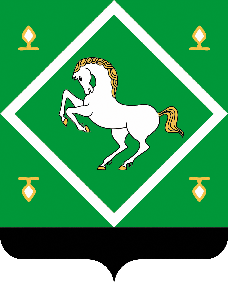 СОВЕТсельского поселенияБайгузинский сельсоветМУНИЦИПАЛЬНОГО  районаЯНАУЛЬСКИЙ РАЙОН РеспубликИ Башкортостан